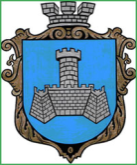 Українам. Хмільник  Вінницької областіР О З П О Р Я Д Ж Е Н Н Я МІСЬКОГО  ГОЛОВИ від  «02» червня 2022 р.                                                                     №226-р                   Про проведення   позачерговогозасідання виконкому міської ради      Розглянувши службові записки начальника відділу цивільного захисту, оборонної роботи  та взаємодії з правоохоронними органами міської ради Коломійчука В.П. від 30.05.2022р., начальника Управління ЖКГ та КВ Хмільницької міської ради Києнко Г.Г. від 01.06.2022 року, начальника управління агроекономічного розвитку та євроінтеграції Хмільницької міської ради Підвальнюка Ю.Г. від 31.05.2022 року, в.о. начальника управління освіти хмільницької міської ради Оліха В.В. від 02.06.2022 року, начальника відділу з питань охорони здоров'я Хмільницької міської ради Буликова С.Є. від 01.06.2022 року, в.о. начальника відділу бухгалтерського обліку Вовчок М.М. від 01.06.2022р., начальника фінансового управління міської ради Тищенко Т.П. від 01.06.2022 року, начальника організаційного відділу міської ради Тендерис О.В. від 01.06.2022 року, відповідно до п.п.2.2.3 пункту 2.2 розділу 2 Положення про виконавчий комітет Хмільницької міської ради 7 скликання, затвердженого  рішенням 46 сесії міської ради 7 скликання від 22.12.2017р. №1270, керуючись ст.42,ст.59 Закону України „Про місцеве самоврядування в Україні”:Провести  позачергове засідання виконкому Хмільницької міської ради 03.06.2022 року о 10.00 год., на яке винести  питання:2.Загальному відділу Хмільницької міської ради(О.Прокопович) довести це  розпорядження до членів виконкому міської ради та всіх зацікавлених суб’єктів.3.Контроль за виконанням цього розпорядження залишаю за собою.              Міський голова                         Микола ЮРЧИШИНС.МаташІ.БелзаН.Буликова1Про внесення змін та доповнень до рішення 26 сесії міської ради 8 скликання від  15.02.2022р. №1066 Про внесення змін та доповнень до рішення 26 сесії міської ради 8 скликання від  15.02.2022р. №1066 Про внесення змін та доповнень до рішення 26 сесії міської ради 8 скликання від  15.02.2022р. №1066 Про внесення змін та доповнень до рішення 26 сесії міської ради 8 скликання від  15.02.2022р. №1066 Про внесення змін та доповнень до рішення 26 сесії міської ради 8 скликання від  15.02.2022р. №1066 Про внесення змін та доповнень до рішення 26 сесії міської ради 8 скликання від  15.02.2022р. №1066 Про внесення змін та доповнень до рішення 26 сесії міської ради 8 скликання від  15.02.2022р. №1066 Про внесення змін та доповнень до рішення 26 сесії міської ради 8 скликання від  15.02.2022р. №1066 Про внесення змін та доповнень до рішення 26 сесії міської ради 8 скликання від  15.02.2022р. №1066 Про внесення змін та доповнень до рішення 26 сесії міської ради 8 скликання від  15.02.2022р. №1066 Про внесення змін та доповнень до рішення 26 сесії міської ради 8 скликання від  15.02.2022р. №1066 Про внесення змін та доповнень до рішення 26 сесії міської ради 8 скликання від  15.02.2022р. №1066 Доповідає: Коломійчук Валерій ПетровичНачальник  відділу цивільного захисту, оборонної роботи  та взаємодії з правоохоронними органами Хмільницької міської радиНачальник  відділу цивільного захисту, оборонної роботи  та взаємодії з правоохоронними органами Хмільницької міської радиНачальник  відділу цивільного захисту, оборонної роботи  та взаємодії з правоохоронними органами Хмільницької міської радиНачальник  відділу цивільного захисту, оборонної роботи  та взаємодії з правоохоронними органами Хмільницької міської радиНачальник  відділу цивільного захисту, оборонної роботи  та взаємодії з правоохоронними органами Хмільницької міської радиНачальник  відділу цивільного захисту, оборонної роботи  та взаємодії з правоохоронними органами Хмільницької міської радиНачальник  відділу цивільного захисту, оборонної роботи  та взаємодії з правоохоронними органами Хмільницької міської радиНачальник  відділу цивільного захисту, оборонної роботи  та взаємодії з правоохоронними органами Хмільницької міської радиНачальник  відділу цивільного захисту, оборонної роботи  та взаємодії з правоохоронними органами Хмільницької міської радиНачальник  відділу цивільного захисту, оборонної роботи  та взаємодії з правоохоронними органами Хмільницької міської радиНачальник  відділу цивільного захисту, оборонної роботи  та взаємодії з правоохоронними органами Хмільницької міської ради2Про внесення змін до рішення виконавчого комітету Хмільницької міської ради від 26.05.2022р. №237 «Про внесення змін до рішення 26 сесії  міської ради 8 скликання від 15.02.2022р. №1067 « (зі змінами)Про внесення змін до рішення виконавчого комітету Хмільницької міської ради від 26.05.2022р. №237 «Про внесення змін до рішення 26 сесії  міської ради 8 скликання від 15.02.2022р. №1067 « (зі змінами)Про внесення змін до рішення виконавчого комітету Хмільницької міської ради від 26.05.2022р. №237 «Про внесення змін до рішення 26 сесії  міської ради 8 скликання від 15.02.2022р. №1067 « (зі змінами)Про внесення змін до рішення виконавчого комітету Хмільницької міської ради від 26.05.2022р. №237 «Про внесення змін до рішення 26 сесії  міської ради 8 скликання від 15.02.2022р. №1067 « (зі змінами)Про внесення змін до рішення виконавчого комітету Хмільницької міської ради від 26.05.2022р. №237 «Про внесення змін до рішення 26 сесії  міської ради 8 скликання від 15.02.2022р. №1067 « (зі змінами)Про внесення змін до рішення виконавчого комітету Хмільницької міської ради від 26.05.2022р. №237 «Про внесення змін до рішення 26 сесії  міської ради 8 скликання від 15.02.2022р. №1067 « (зі змінами)Про внесення змін до рішення виконавчого комітету Хмільницької міської ради від 26.05.2022р. №237 «Про внесення змін до рішення 26 сесії  міської ради 8 скликання від 15.02.2022р. №1067 « (зі змінами)Про внесення змін до рішення виконавчого комітету Хмільницької міської ради від 26.05.2022р. №237 «Про внесення змін до рішення 26 сесії  міської ради 8 скликання від 15.02.2022р. №1067 « (зі змінами)Про внесення змін до рішення виконавчого комітету Хмільницької міської ради від 26.05.2022р. №237 «Про внесення змін до рішення 26 сесії  міської ради 8 скликання від 15.02.2022р. №1067 « (зі змінами)Про внесення змін до рішення виконавчого комітету Хмільницької міської ради від 26.05.2022р. №237 «Про внесення змін до рішення 26 сесії  міської ради 8 скликання від 15.02.2022р. №1067 « (зі змінами)Про внесення змін до рішення виконавчого комітету Хмільницької міської ради від 26.05.2022р. №237 «Про внесення змін до рішення 26 сесії  міської ради 8 скликання від 15.02.2022р. №1067 « (зі змінами)Про внесення змін до рішення виконавчого комітету Хмільницької міської ради від 26.05.2022р. №237 «Про внесення змін до рішення 26 сесії  міської ради 8 скликання від 15.02.2022р. №1067 « (зі змінами)Доповідає: Коломійчук Валерій ПетровичДоповідає: Коломійчук Валерій ПетровичДоповідає: Коломійчук Валерій ПетровичНачальник  відділу цивільного захисту, оборонної роботи  та взаємодії з правоохоронними органами Хмільницької міської радиНачальник  відділу цивільного захисту, оборонної роботи  та взаємодії з правоохоронними органами Хмільницької міської радиНачальник  відділу цивільного захисту, оборонної роботи  та взаємодії з правоохоронними органами Хмільницької міської радиНачальник  відділу цивільного захисту, оборонної роботи  та взаємодії з правоохоронними органами Хмільницької міської радиНачальник  відділу цивільного захисту, оборонної роботи  та взаємодії з правоохоронними органами Хмільницької міської радиНачальник  відділу цивільного захисту, оборонної роботи  та взаємодії з правоохоронними органами Хмільницької міської радиНачальник  відділу цивільного захисту, оборонної роботи  та взаємодії з правоохоронними органами Хмільницької міської радиНачальник  відділу цивільного захисту, оборонної роботи  та взаємодії з правоохоронними органами Хмільницької міської радиНачальник  відділу цивільного захисту, оборонної роботи  та взаємодії з правоохоронними органами Хмільницької міської ради3Про внесення змін до Програми утримання дорожнього господарства  на території населених пунктів Хмільницької міської територіальної громади на 2021- 2025роки, затвердженої рішенням 80 сесії міської ради 7 скликання від 31.08.2020року  №2725(зі змінами)Про внесення змін до Програми утримання дорожнього господарства  на території населених пунктів Хмільницької міської територіальної громади на 2021- 2025роки, затвердженої рішенням 80 сесії міської ради 7 скликання від 31.08.2020року  №2725(зі змінами)Про внесення змін до Програми утримання дорожнього господарства  на території населених пунктів Хмільницької міської територіальної громади на 2021- 2025роки, затвердженої рішенням 80 сесії міської ради 7 скликання від 31.08.2020року  №2725(зі змінами)Про внесення змін до Програми утримання дорожнього господарства  на території населених пунктів Хмільницької міської територіальної громади на 2021- 2025роки, затвердженої рішенням 80 сесії міської ради 7 скликання від 31.08.2020року  №2725(зі змінами)Про внесення змін до Програми утримання дорожнього господарства  на території населених пунктів Хмільницької міської територіальної громади на 2021- 2025роки, затвердженої рішенням 80 сесії міської ради 7 скликання від 31.08.2020року  №2725(зі змінами)Про внесення змін до Програми утримання дорожнього господарства  на території населених пунктів Хмільницької міської територіальної громади на 2021- 2025роки, затвердженої рішенням 80 сесії міської ради 7 скликання від 31.08.2020року  №2725(зі змінами)Про внесення змін до Програми утримання дорожнього господарства  на території населених пунктів Хмільницької міської територіальної громади на 2021- 2025роки, затвердженої рішенням 80 сесії міської ради 7 скликання від 31.08.2020року  №2725(зі змінами)Про внесення змін до Програми утримання дорожнього господарства  на території населених пунктів Хмільницької міської територіальної громади на 2021- 2025роки, затвердженої рішенням 80 сесії міської ради 7 скликання від 31.08.2020року  №2725(зі змінами)Про внесення змін до Програми утримання дорожнього господарства  на території населених пунктів Хмільницької міської територіальної громади на 2021- 2025роки, затвердженої рішенням 80 сесії міської ради 7 скликання від 31.08.2020року  №2725(зі змінами)Про внесення змін до Програми утримання дорожнього господарства  на території населених пунктів Хмільницької міської територіальної громади на 2021- 2025роки, затвердженої рішенням 80 сесії міської ради 7 скликання від 31.08.2020року  №2725(зі змінами)Про внесення змін до Програми утримання дорожнього господарства  на території населених пунктів Хмільницької міської територіальної громади на 2021- 2025роки, затвердженої рішенням 80 сесії міської ради 7 скликання від 31.08.2020року  №2725(зі змінами)Про внесення змін до Програми утримання дорожнього господарства  на території населених пунктів Хмільницької міської територіальної громади на 2021- 2025роки, затвердженої рішенням 80 сесії міської ради 7 скликання від 31.08.2020року  №2725(зі змінами)Доповідає: Києнко Галина ГригорівнаДоповідає: Києнко Галина ГригорівнаДоповідає: Києнко Галина ГригорівнаНачальник управління ЖКГ та КВ Хмільницької міської радиНачальник управління ЖКГ та КВ Хмільницької міської радиНачальник управління ЖКГ та КВ Хмільницької міської радиНачальник управління ЖКГ та КВ Хмільницької міської радиНачальник управління ЖКГ та КВ Хмільницької міської радиНачальник управління ЖКГ та КВ Хмільницької міської радиНачальник управління ЖКГ та КВ Хмільницької міської радиНачальник управління ЖКГ та КВ Хмільницької міської радиНачальник управління ЖКГ та КВ Хмільницької міської ради4Про розгляд клопотань юридичних та фізичних осіб з питань видалення деревонасаджень у населених пунктах Хмільницької міської радиПро розгляд клопотань юридичних та фізичних осіб з питань видалення деревонасаджень у населених пунктах Хмільницької міської радиПро розгляд клопотань юридичних та фізичних осіб з питань видалення деревонасаджень у населених пунктах Хмільницької міської радиПро розгляд клопотань юридичних та фізичних осіб з питань видалення деревонасаджень у населених пунктах Хмільницької міської радиПро розгляд клопотань юридичних та фізичних осіб з питань видалення деревонасаджень у населених пунктах Хмільницької міської радиПро розгляд клопотань юридичних та фізичних осіб з питань видалення деревонасаджень у населених пунктах Хмільницької міської радиПро розгляд клопотань юридичних та фізичних осіб з питань видалення деревонасаджень у населених пунктах Хмільницької міської радиПро розгляд клопотань юридичних та фізичних осіб з питань видалення деревонасаджень у населених пунктах Хмільницької міської радиПро розгляд клопотань юридичних та фізичних осіб з питань видалення деревонасаджень у населених пунктах Хмільницької міської радиПро розгляд клопотань юридичних та фізичних осіб з питань видалення деревонасаджень у населених пунктах Хмільницької міської радиПро розгляд клопотань юридичних та фізичних осіб з питань видалення деревонасаджень у населених пунктах Хмільницької міської радиПро розгляд клопотань юридичних та фізичних осіб з питань видалення деревонасаджень у населених пунктах Хмільницької міської радиДоповідає:   Києнко Галина ГригорівнаДоповідає:   Києнко Галина ГригорівнаДоповідає:   Києнко Галина ГригорівнаНачальник управління ЖКГ та КВ Хмільницької міської радиНачальник управління ЖКГ та КВ Хмільницької міської радиНачальник управління ЖКГ та КВ Хмільницької міської радиНачальник управління ЖКГ та КВ Хмільницької міської радиНачальник управління ЖКГ та КВ Хмільницької міської радиНачальник управління ЖКГ та КВ Хмільницької міської радиНачальник управління ЖКГ та КВ Хмільницької міської радиНачальник управління ЖКГ та КВ Хмільницької міської радиНачальник управління ЖКГ та КВ Хмільницької міської ради5Про розгляд клопотань юридичних та фізичних осіб з питань видалення деревонасаджень у населених пунктах Хмільницької міської радиПро розгляд клопотань юридичних та фізичних осіб з питань видалення деревонасаджень у населених пунктах Хмільницької міської радиПро розгляд клопотань юридичних та фізичних осіб з питань видалення деревонасаджень у населених пунктах Хмільницької міської радиПро розгляд клопотань юридичних та фізичних осіб з питань видалення деревонасаджень у населених пунктах Хмільницької міської радиПро розгляд клопотань юридичних та фізичних осіб з питань видалення деревонасаджень у населених пунктах Хмільницької міської радиПро розгляд клопотань юридичних та фізичних осіб з питань видалення деревонасаджень у населених пунктах Хмільницької міської радиПро розгляд клопотань юридичних та фізичних осіб з питань видалення деревонасаджень у населених пунктах Хмільницької міської радиПро розгляд клопотань юридичних та фізичних осіб з питань видалення деревонасаджень у населених пунктах Хмільницької міської радиПро розгляд клопотань юридичних та фізичних осіб з питань видалення деревонасаджень у населених пунктах Хмільницької міської радиПро розгляд клопотань юридичних та фізичних осіб з питань видалення деревонасаджень у населених пунктах Хмільницької міської радиПро розгляд клопотань юридичних та фізичних осіб з питань видалення деревонасаджень у населених пунктах Хмільницької міської радиПро розгляд клопотань юридичних та фізичних осіб з питань видалення деревонасаджень у населених пунктах Хмільницької міської радиДоповідає:  Києнко Галина ГригорівнаДоповідає:  Києнко Галина ГригорівнаДоповідає:  Києнко Галина ГригорівнаНачальник управління ЖКГ та КВ Хмільницької міської радиНачальник управління ЖКГ та КВ Хмільницької міської радиНачальник управління ЖКГ та КВ Хмільницької міської радиНачальник управління ЖКГ та КВ Хмільницької міської радиНачальник управління ЖКГ та КВ Хмільницької міської радиНачальник управління ЖКГ та КВ Хмільницької міської радиНачальник управління ЖКГ та КВ Хмільницької міської радиНачальник управління ЖКГ та КВ Хмільницької міської радиНачальник управління ЖКГ та КВ Хмільницької міської ради6Про внесення змін та доповнень до Програми забезпечення  населення Хмільницької міської територіальної громади якісною питною водою на 2021-2025рр., затвердженої рішенням 80 сесії міської ради 7 скликання від 31.08.2020 року №2726 (зі змінами)Про внесення змін та доповнень до Програми забезпечення  населення Хмільницької міської територіальної громади якісною питною водою на 2021-2025рр., затвердженої рішенням 80 сесії міської ради 7 скликання від 31.08.2020 року №2726 (зі змінами)Про внесення змін та доповнень до Програми забезпечення  населення Хмільницької міської територіальної громади якісною питною водою на 2021-2025рр., затвердженої рішенням 80 сесії міської ради 7 скликання від 31.08.2020 року №2726 (зі змінами)Про внесення змін та доповнень до Програми забезпечення  населення Хмільницької міської територіальної громади якісною питною водою на 2021-2025рр., затвердженої рішенням 80 сесії міської ради 7 скликання від 31.08.2020 року №2726 (зі змінами)Про внесення змін та доповнень до Програми забезпечення  населення Хмільницької міської територіальної громади якісною питною водою на 2021-2025рр., затвердженої рішенням 80 сесії міської ради 7 скликання від 31.08.2020 року №2726 (зі змінами)Про внесення змін та доповнень до Програми забезпечення  населення Хмільницької міської територіальної громади якісною питною водою на 2021-2025рр., затвердженої рішенням 80 сесії міської ради 7 скликання від 31.08.2020 року №2726 (зі змінами)Про внесення змін та доповнень до Програми забезпечення  населення Хмільницької міської територіальної громади якісною питною водою на 2021-2025рр., затвердженої рішенням 80 сесії міської ради 7 скликання від 31.08.2020 року №2726 (зі змінами)Про внесення змін та доповнень до Програми забезпечення  населення Хмільницької міської територіальної громади якісною питною водою на 2021-2025рр., затвердженої рішенням 80 сесії міської ради 7 скликання від 31.08.2020 року №2726 (зі змінами)Про внесення змін та доповнень до Програми забезпечення  населення Хмільницької міської територіальної громади якісною питною водою на 2021-2025рр., затвердженої рішенням 80 сесії міської ради 7 скликання від 31.08.2020 року №2726 (зі змінами)Про внесення змін та доповнень до Програми забезпечення  населення Хмільницької міської територіальної громади якісною питною водою на 2021-2025рр., затвердженої рішенням 80 сесії міської ради 7 скликання від 31.08.2020 року №2726 (зі змінами)Про внесення змін та доповнень до Програми забезпечення  населення Хмільницької міської територіальної громади якісною питною водою на 2021-2025рр., затвердженої рішенням 80 сесії міської ради 7 скликання від 31.08.2020 року №2726 (зі змінами)Про внесення змін та доповнень до Програми забезпечення  населення Хмільницької міської територіальної громади якісною питною водою на 2021-2025рр., затвердженої рішенням 80 сесії міської ради 7 скликання від 31.08.2020 року №2726 (зі змінами)Доповідає:  Києнко Галина ГригорівнаДоповідає:  Києнко Галина ГригорівнаДоповідає:  Києнко Галина ГригорівнаДоповідає:  Києнко Галина ГригорівнаНачальник управління ЖКГ та КВ Хмільницької міської радиНачальник управління ЖКГ та КВ Хмільницької міської радиНачальник управління ЖКГ та КВ Хмільницької міської радиНачальник управління ЖКГ та КВ Хмільницької міської радиНачальник управління ЖКГ та КВ Хмільницької міської радиНачальник управління ЖКГ та КВ Хмільницької міської радиНачальник управління ЖКГ та КВ Хмільницької міської радиНачальник управління ЖКГ та КВ Хмільницької міської ради7Про внесення змін до рішення виконавчого комітету Хмільницької міської ради від 27.01.2022р. №45 «Про встановлення лімітів споживання енергоносіїв та водопостачання бюджетним установам Хмільницької міської територіальної громади на 2022рік» (зі змінами)Про внесення змін до рішення виконавчого комітету Хмільницької міської ради від 27.01.2022р. №45 «Про встановлення лімітів споживання енергоносіїв та водопостачання бюджетним установам Хмільницької міської територіальної громади на 2022рік» (зі змінами)Про внесення змін до рішення виконавчого комітету Хмільницької міської ради від 27.01.2022р. №45 «Про встановлення лімітів споживання енергоносіїв та водопостачання бюджетним установам Хмільницької міської територіальної громади на 2022рік» (зі змінами)Про внесення змін до рішення виконавчого комітету Хмільницької міської ради від 27.01.2022р. №45 «Про встановлення лімітів споживання енергоносіїв та водопостачання бюджетним установам Хмільницької міської територіальної громади на 2022рік» (зі змінами)Про внесення змін до рішення виконавчого комітету Хмільницької міської ради від 27.01.2022р. №45 «Про встановлення лімітів споживання енергоносіїв та водопостачання бюджетним установам Хмільницької міської територіальної громади на 2022рік» (зі змінами)Про внесення змін до рішення виконавчого комітету Хмільницької міської ради від 27.01.2022р. №45 «Про встановлення лімітів споживання енергоносіїв та водопостачання бюджетним установам Хмільницької міської територіальної громади на 2022рік» (зі змінами)Про внесення змін до рішення виконавчого комітету Хмільницької міської ради від 27.01.2022р. №45 «Про встановлення лімітів споживання енергоносіїв та водопостачання бюджетним установам Хмільницької міської територіальної громади на 2022рік» (зі змінами)Про внесення змін до рішення виконавчого комітету Хмільницької міської ради від 27.01.2022р. №45 «Про встановлення лімітів споживання енергоносіїв та водопостачання бюджетним установам Хмільницької міської територіальної громади на 2022рік» (зі змінами)Про внесення змін до рішення виконавчого комітету Хмільницької міської ради від 27.01.2022р. №45 «Про встановлення лімітів споживання енергоносіїв та водопостачання бюджетним установам Хмільницької міської територіальної громади на 2022рік» (зі змінами)Про внесення змін до рішення виконавчого комітету Хмільницької міської ради від 27.01.2022р. №45 «Про встановлення лімітів споживання енергоносіїв та водопостачання бюджетним установам Хмільницької міської територіальної громади на 2022рік» (зі змінами)Про внесення змін до рішення виконавчого комітету Хмільницької міської ради від 27.01.2022р. №45 «Про встановлення лімітів споживання енергоносіїв та водопостачання бюджетним установам Хмільницької міської територіальної громади на 2022рік» (зі змінами)Про внесення змін до рішення виконавчого комітету Хмільницької міської ради від 27.01.2022р. №45 «Про встановлення лімітів споживання енергоносіїв та водопостачання бюджетним установам Хмільницької міської територіальної громади на 2022рік» (зі змінами)Доповідає:Підвальнюк Юрій ГригоровичДоповідає:Підвальнюк Юрій ГригоровичНачальник управління економічного розвитку та євроінтеграції міської радиНачальник управління економічного розвитку та євроінтеграції міської радиНачальник управління економічного розвитку та євроінтеграції міської радиНачальник управління економічного розвитку та євроінтеграції міської радиНачальник управління економічного розвитку та євроінтеграції міської радиНачальник управління економічного розвитку та євроінтеграції міської радиНачальник управління економічного розвитку та євроінтеграції міської радиНачальник управління економічного розвитку та євроінтеграції міської радиНачальник управління економічного розвитку та євроінтеграції міської радиНачальник управління економічного розвитку та євроінтеграції міської ради8Про внесення змін та доповнень до Програми розвитку освіти Хмільницької міської територіальної громади на 2022- 2026роки, затвердженої рішенням 15 сесії Хмільницької міської ради 8 скликання від 21.07.2021 року №624 (зі змінами)Про внесення змін та доповнень до Програми розвитку освіти Хмільницької міської територіальної громади на 2022- 2026роки, затвердженої рішенням 15 сесії Хмільницької міської ради 8 скликання від 21.07.2021 року №624 (зі змінами)Про внесення змін та доповнень до Програми розвитку освіти Хмільницької міської територіальної громади на 2022- 2026роки, затвердженої рішенням 15 сесії Хмільницької міської ради 8 скликання від 21.07.2021 року №624 (зі змінами)Про внесення змін та доповнень до Програми розвитку освіти Хмільницької міської територіальної громади на 2022- 2026роки, затвердженої рішенням 15 сесії Хмільницької міської ради 8 скликання від 21.07.2021 року №624 (зі змінами)Про внесення змін та доповнень до Програми розвитку освіти Хмільницької міської територіальної громади на 2022- 2026роки, затвердженої рішенням 15 сесії Хмільницької міської ради 8 скликання від 21.07.2021 року №624 (зі змінами)Про внесення змін та доповнень до Програми розвитку освіти Хмільницької міської територіальної громади на 2022- 2026роки, затвердженої рішенням 15 сесії Хмільницької міської ради 8 скликання від 21.07.2021 року №624 (зі змінами)Про внесення змін та доповнень до Програми розвитку освіти Хмільницької міської територіальної громади на 2022- 2026роки, затвердженої рішенням 15 сесії Хмільницької міської ради 8 скликання від 21.07.2021 року №624 (зі змінами)Про внесення змін та доповнень до Програми розвитку освіти Хмільницької міської територіальної громади на 2022- 2026роки, затвердженої рішенням 15 сесії Хмільницької міської ради 8 скликання від 21.07.2021 року №624 (зі змінами)Про внесення змін та доповнень до Програми розвитку освіти Хмільницької міської територіальної громади на 2022- 2026роки, затвердженої рішенням 15 сесії Хмільницької міської ради 8 скликання від 21.07.2021 року №624 (зі змінами)Про внесення змін та доповнень до Програми розвитку освіти Хмільницької міської територіальної громади на 2022- 2026роки, затвердженої рішенням 15 сесії Хмільницької міської ради 8 скликання від 21.07.2021 року №624 (зі змінами)Про внесення змін та доповнень до Програми розвитку освіти Хмільницької міської територіальної громади на 2022- 2026роки, затвердженої рішенням 15 сесії Хмільницької міської ради 8 скликання від 21.07.2021 року №624 (зі змінами)Про внесення змін та доповнень до Програми розвитку освіти Хмільницької міської територіальної громади на 2022- 2026роки, затвердженої рішенням 15 сесії Хмільницької міської ради 8 скликання від 21.07.2021 року №624 (зі змінами)Доповідає: Липень Ірина ВолодимирівнаДоповідає: Липень Ірина ВолодимирівнаДоповідає: Липень Ірина ВолодимирівнаДоповідає: Липень Ірина ВолодимирівнаДоповідає: Липень Ірина ВолодимирівнаВ.о. начальника управління освіти  Хмільницької міської радиВ.о. начальника управління освіти  Хмільницької міської радиВ.о. начальника управління освіти  Хмільницької міської радиВ.о. начальника управління освіти  Хмільницької міської радиВ.о. начальника управління освіти  Хмільницької міської радиВ.о. начальника управління освіти  Хмільницької міської радиВ.о. начальника управління освіти  Хмільницької міської ради9Про внесення змін та доповнень до Порядку використання коштів місцевого бюджету Хмільницької міської територіальної громади, передбачених на фінансування заходів Програми розвитку освіти Хмільницької міської територіальної громади на 2022-2026 роки, затвердженого рішенням 24 сесії Хмільницької міської  ради 8 скликання від 10.12.2021 року №1038 Про внесення змін та доповнень до Порядку використання коштів місцевого бюджету Хмільницької міської територіальної громади, передбачених на фінансування заходів Програми розвитку освіти Хмільницької міської територіальної громади на 2022-2026 роки, затвердженого рішенням 24 сесії Хмільницької міської  ради 8 скликання від 10.12.2021 року №1038 Про внесення змін та доповнень до Порядку використання коштів місцевого бюджету Хмільницької міської територіальної громади, передбачених на фінансування заходів Програми розвитку освіти Хмільницької міської територіальної громади на 2022-2026 роки, затвердженого рішенням 24 сесії Хмільницької міської  ради 8 скликання від 10.12.2021 року №1038 Про внесення змін та доповнень до Порядку використання коштів місцевого бюджету Хмільницької міської територіальної громади, передбачених на фінансування заходів Програми розвитку освіти Хмільницької міської територіальної громади на 2022-2026 роки, затвердженого рішенням 24 сесії Хмільницької міської  ради 8 скликання від 10.12.2021 року №1038 Про внесення змін та доповнень до Порядку використання коштів місцевого бюджету Хмільницької міської територіальної громади, передбачених на фінансування заходів Програми розвитку освіти Хмільницької міської територіальної громади на 2022-2026 роки, затвердженого рішенням 24 сесії Хмільницької міської  ради 8 скликання від 10.12.2021 року №1038 Про внесення змін та доповнень до Порядку використання коштів місцевого бюджету Хмільницької міської територіальної громади, передбачених на фінансування заходів Програми розвитку освіти Хмільницької міської територіальної громади на 2022-2026 роки, затвердженого рішенням 24 сесії Хмільницької міської  ради 8 скликання від 10.12.2021 року №1038 Про внесення змін та доповнень до Порядку використання коштів місцевого бюджету Хмільницької міської територіальної громади, передбачених на фінансування заходів Програми розвитку освіти Хмільницької міської територіальної громади на 2022-2026 роки, затвердженого рішенням 24 сесії Хмільницької міської  ради 8 скликання від 10.12.2021 року №1038 Про внесення змін та доповнень до Порядку використання коштів місцевого бюджету Хмільницької міської територіальної громади, передбачених на фінансування заходів Програми розвитку освіти Хмільницької міської територіальної громади на 2022-2026 роки, затвердженого рішенням 24 сесії Хмільницької міської  ради 8 скликання від 10.12.2021 року №1038 Про внесення змін та доповнень до Порядку використання коштів місцевого бюджету Хмільницької міської територіальної громади, передбачених на фінансування заходів Програми розвитку освіти Хмільницької міської територіальної громади на 2022-2026 роки, затвердженого рішенням 24 сесії Хмільницької міської  ради 8 скликання від 10.12.2021 року №1038 Про внесення змін та доповнень до Порядку використання коштів місцевого бюджету Хмільницької міської територіальної громади, передбачених на фінансування заходів Програми розвитку освіти Хмільницької міської територіальної громади на 2022-2026 роки, затвердженого рішенням 24 сесії Хмільницької міської  ради 8 скликання від 10.12.2021 року №1038 Про внесення змін та доповнень до Порядку використання коштів місцевого бюджету Хмільницької міської територіальної громади, передбачених на фінансування заходів Програми розвитку освіти Хмільницької міської територіальної громади на 2022-2026 роки, затвердженого рішенням 24 сесії Хмільницької міської  ради 8 скликання від 10.12.2021 року №1038 Про внесення змін та доповнень до Порядку використання коштів місцевого бюджету Хмільницької міської територіальної громади, передбачених на фінансування заходів Програми розвитку освіти Хмільницької міської територіальної громади на 2022-2026 роки, затвердженого рішенням 24 сесії Хмільницької міської  ради 8 скликання від 10.12.2021 року №1038 Доповідає: Липень Ірина ВолодимирівнаДоповідає: Липень Ірина ВолодимирівнаДоповідає: Липень Ірина ВолодимирівнаДоповідає: Липень Ірина ВолодимирівнаДоповідає: Липень Ірина ВолодимирівнаДоповідає: Липень Ірина ВолодимирівнаВ. о. начальника управління освіти  Хмільницької міської радиВ. о. начальника управління освіти  Хмільницької міської радиВ. о. начальника управління освіти  Хмільницької міської радиВ. о. начальника управління освіти  Хмільницької міської радиВ. о. начальника управління освіти  Хмільницької міської радиВ. о. начальника управління освіти  Хмільницької міської ради10Про внесення змін до Комплексної програми покращення умов медичного обслуговування жителів  Хмільницької міської ТГ на 2020-2024 роки, затвердженої рішенням 70 сесії міської ради 7 скликання від 29 січня 2020року №2410 (зі змінами)Про внесення змін до Комплексної програми покращення умов медичного обслуговування жителів  Хмільницької міської ТГ на 2020-2024 роки, затвердженої рішенням 70 сесії міської ради 7 скликання від 29 січня 2020року №2410 (зі змінами)Про внесення змін до Комплексної програми покращення умов медичного обслуговування жителів  Хмільницької міської ТГ на 2020-2024 роки, затвердженої рішенням 70 сесії міської ради 7 скликання від 29 січня 2020року №2410 (зі змінами)Про внесення змін до Комплексної програми покращення умов медичного обслуговування жителів  Хмільницької міської ТГ на 2020-2024 роки, затвердженої рішенням 70 сесії міської ради 7 скликання від 29 січня 2020року №2410 (зі змінами)Про внесення змін до Комплексної програми покращення умов медичного обслуговування жителів  Хмільницької міської ТГ на 2020-2024 роки, затвердженої рішенням 70 сесії міської ради 7 скликання від 29 січня 2020року №2410 (зі змінами)Про внесення змін до Комплексної програми покращення умов медичного обслуговування жителів  Хмільницької міської ТГ на 2020-2024 роки, затвердженої рішенням 70 сесії міської ради 7 скликання від 29 січня 2020року №2410 (зі змінами)Про внесення змін до Комплексної програми покращення умов медичного обслуговування жителів  Хмільницької міської ТГ на 2020-2024 роки, затвердженої рішенням 70 сесії міської ради 7 скликання від 29 січня 2020року №2410 (зі змінами)Про внесення змін до Комплексної програми покращення умов медичного обслуговування жителів  Хмільницької міської ТГ на 2020-2024 роки, затвердженої рішенням 70 сесії міської ради 7 скликання від 29 січня 2020року №2410 (зі змінами)Про внесення змін до Комплексної програми покращення умов медичного обслуговування жителів  Хмільницької міської ТГ на 2020-2024 роки, затвердженої рішенням 70 сесії міської ради 7 скликання від 29 січня 2020року №2410 (зі змінами)Про внесення змін до Комплексної програми покращення умов медичного обслуговування жителів  Хмільницької міської ТГ на 2020-2024 роки, затвердженої рішенням 70 сесії міської ради 7 скликання від 29 січня 2020року №2410 (зі змінами)Про внесення змін до Комплексної програми покращення умов медичного обслуговування жителів  Хмільницької міської ТГ на 2020-2024 роки, затвердженої рішенням 70 сесії міської ради 7 скликання від 29 січня 2020року №2410 (зі змінами)Про внесення змін до Комплексної програми покращення умов медичного обслуговування жителів  Хмільницької міської ТГ на 2020-2024 роки, затвердженої рішенням 70 сесії міської ради 7 скликання від 29 січня 2020року №2410 (зі змінами)Доповідає:Буликов Сергій ЄвгенійовичДоповідає:Буликов Сергій ЄвгенійовичДоповідає:Буликов Сергій ЄвгенійовичДоповідає:Буликов Сергій ЄвгенійовичДоповідає:Буликов Сергій ЄвгенійовичДоповідає:Буликов Сергій ЄвгенійовичДоповідає:Буликов Сергій ЄвгенійовичНачальник відділу з питань охорони здоров'я Хмільницької міської радиНачальник відділу з питань охорони здоров'я Хмільницької міської радиНачальник відділу з питань охорони здоров'я Хмільницької міської радиНачальник відділу з питань охорони здоров'я Хмільницької міської радиНачальник відділу з питань охорони здоров'я Хмільницької міської ради11Про внесення змін та доповнень до Порядку використання коштів міського бюджету, передбачених на фінансування заходів Комплексної програми покращення умов медичного  обслуговування жителів Хмільницької міської ТГ на 2020-2024 роки, затвердженого рішенням 71 сесії міської ради 7 скликання №2466 від 07 лютого 2020 рокуПро внесення змін та доповнень до Порядку використання коштів міського бюджету, передбачених на фінансування заходів Комплексної програми покращення умов медичного  обслуговування жителів Хмільницької міської ТГ на 2020-2024 роки, затвердженого рішенням 71 сесії міської ради 7 скликання №2466 від 07 лютого 2020 рокуПро внесення змін та доповнень до Порядку використання коштів міського бюджету, передбачених на фінансування заходів Комплексної програми покращення умов медичного  обслуговування жителів Хмільницької міської ТГ на 2020-2024 роки, затвердженого рішенням 71 сесії міської ради 7 скликання №2466 від 07 лютого 2020 рокуПро внесення змін та доповнень до Порядку використання коштів міського бюджету, передбачених на фінансування заходів Комплексної програми покращення умов медичного  обслуговування жителів Хмільницької міської ТГ на 2020-2024 роки, затвердженого рішенням 71 сесії міської ради 7 скликання №2466 від 07 лютого 2020 рокуПро внесення змін та доповнень до Порядку використання коштів міського бюджету, передбачених на фінансування заходів Комплексної програми покращення умов медичного  обслуговування жителів Хмільницької міської ТГ на 2020-2024 роки, затвердженого рішенням 71 сесії міської ради 7 скликання №2466 від 07 лютого 2020 рокуПро внесення змін та доповнень до Порядку використання коштів міського бюджету, передбачених на фінансування заходів Комплексної програми покращення умов медичного  обслуговування жителів Хмільницької міської ТГ на 2020-2024 роки, затвердженого рішенням 71 сесії міської ради 7 скликання №2466 від 07 лютого 2020 рокуПро внесення змін та доповнень до Порядку використання коштів міського бюджету, передбачених на фінансування заходів Комплексної програми покращення умов медичного  обслуговування жителів Хмільницької міської ТГ на 2020-2024 роки, затвердженого рішенням 71 сесії міської ради 7 скликання №2466 від 07 лютого 2020 рокуПро внесення змін та доповнень до Порядку використання коштів міського бюджету, передбачених на фінансування заходів Комплексної програми покращення умов медичного  обслуговування жителів Хмільницької міської ТГ на 2020-2024 роки, затвердженого рішенням 71 сесії міської ради 7 скликання №2466 від 07 лютого 2020 рокуПро внесення змін та доповнень до Порядку використання коштів міського бюджету, передбачених на фінансування заходів Комплексної програми покращення умов медичного  обслуговування жителів Хмільницької міської ТГ на 2020-2024 роки, затвердженого рішенням 71 сесії міської ради 7 скликання №2466 від 07 лютого 2020 рокуПро внесення змін та доповнень до Порядку використання коштів міського бюджету, передбачених на фінансування заходів Комплексної програми покращення умов медичного  обслуговування жителів Хмільницької міської ТГ на 2020-2024 роки, затвердженого рішенням 71 сесії міської ради 7 скликання №2466 від 07 лютого 2020 рокуПро внесення змін та доповнень до Порядку використання коштів міського бюджету, передбачених на фінансування заходів Комплексної програми покращення умов медичного  обслуговування жителів Хмільницької міської ТГ на 2020-2024 роки, затвердженого рішенням 71 сесії міської ради 7 скликання №2466 від 07 лютого 2020 рокуПро внесення змін та доповнень до Порядку використання коштів міського бюджету, передбачених на фінансування заходів Комплексної програми покращення умов медичного  обслуговування жителів Хмільницької міської ТГ на 2020-2024 роки, затвердженого рішенням 71 сесії міської ради 7 скликання №2466 від 07 лютого 2020 рокуДоповідає:Буликов Сергій ЄвгенійовичДоповідає:Буликов Сергій ЄвгенійовичДоповідає:Буликов Сергій ЄвгенійовичДоповідає:Буликов Сергій ЄвгенійовичДоповідає:Буликов Сергій ЄвгенійовичДоповідає:Буликов Сергій ЄвгенійовичДоповідає:Буликов Сергій ЄвгенійовичДоповідає:Буликов Сергій ЄвгенійовичДоповідає:Буликов Сергій ЄвгенійовичДоповідає:Буликов Сергій ЄвгенійовичДоповідає:Буликов Сергій ЄвгенійовичНачальник відділу з питань охорони здоров'я Хмільницької міської ради12Про внесення змін до рішення 25 сесії міської ради 8 скликання від 22.12.2021 року №1065 «Про бюджет Хмільницької міської територіальної громади на 2022рік» (зі змінами)Про внесення змін до рішення 25 сесії міської ради 8 скликання від 22.12.2021 року №1065 «Про бюджет Хмільницької міської територіальної громади на 2022рік» (зі змінами)Про внесення змін до рішення 25 сесії міської ради 8 скликання від 22.12.2021 року №1065 «Про бюджет Хмільницької міської територіальної громади на 2022рік» (зі змінами)Про внесення змін до рішення 25 сесії міської ради 8 скликання від 22.12.2021 року №1065 «Про бюджет Хмільницької міської територіальної громади на 2022рік» (зі змінами)Про внесення змін до рішення 25 сесії міської ради 8 скликання від 22.12.2021 року №1065 «Про бюджет Хмільницької міської територіальної громади на 2022рік» (зі змінами)Про внесення змін до рішення 25 сесії міської ради 8 скликання від 22.12.2021 року №1065 «Про бюджет Хмільницької міської територіальної громади на 2022рік» (зі змінами)Про внесення змін до рішення 25 сесії міської ради 8 скликання від 22.12.2021 року №1065 «Про бюджет Хмільницької міської територіальної громади на 2022рік» (зі змінами)Про внесення змін до рішення 25 сесії міської ради 8 скликання від 22.12.2021 року №1065 «Про бюджет Хмільницької міської територіальної громади на 2022рік» (зі змінами)Про внесення змін до рішення 25 сесії міської ради 8 скликання від 22.12.2021 року №1065 «Про бюджет Хмільницької міської територіальної громади на 2022рік» (зі змінами)Про внесення змін до рішення 25 сесії міської ради 8 скликання від 22.12.2021 року №1065 «Про бюджет Хмільницької міської територіальної громади на 2022рік» (зі змінами)Про внесення змін до рішення 25 сесії міської ради 8 скликання від 22.12.2021 року №1065 «Про бюджет Хмільницької міської територіальної громади на 2022рік» (зі змінами)Про внесення змін до рішення 25 сесії міської ради 8 скликання від 22.12.2021 року №1065 «Про бюджет Хмільницької міської територіальної громади на 2022рік» (зі змінами)Доповідає:Тищенко Тетяна ПетрівнаДоповідає:Тищенко Тетяна ПетрівнаДоповідає:Тищенко Тетяна ПетрівнаДоповідає:Тищенко Тетяна ПетрівнаДоповідає:Тищенко Тетяна ПетрівнаДоповідає:Тищенко Тетяна ПетрівнаДоповідає:Тищенко Тетяна ПетрівнаДоповідає:Тищенко Тетяна ПетрівнаДоповідає:Тищенко Тетяна ПетрівнаНачальник фінансового управління міської радиНачальник фінансового управління міської радиНачальник фінансового управління міської ради13Про затвердження договорів про передачу видатків у 2022 роціПро затвердження договорів про передачу видатків у 2022 роціПро затвердження договорів про передачу видатків у 2022 роціПро затвердження договорів про передачу видатків у 2022 роціПро затвердження договорів про передачу видатків у 2022 роціПро затвердження договорів про передачу видатків у 2022 роціПро затвердження договорів про передачу видатків у 2022 роціПро затвердження договорів про передачу видатків у 2022 роціПро затвердження договорів про передачу видатків у 2022 роціПро затвердження договорів про передачу видатків у 2022 роціПро затвердження договорів про передачу видатків у 2022 роціПро затвердження договорів про передачу видатків у 2022 роціДоповідає:Тищенко Тетяна ПетрівнаДоповідає:Тищенко Тетяна ПетрівнаДоповідає:Тищенко Тетяна ПетрівнаДоповідає:Тищенко Тетяна ПетрівнаДоповідає:Тищенко Тетяна ПетрівнаДоповідає:Тищенко Тетяна ПетрівнаДоповідає:Тищенко Тетяна ПетрівнаДоповідає:Тищенко Тетяна ПетрівнаНачальник фінансового управління міської радиНачальник фінансового управління міської радиНачальник фінансового управління міської радиНачальник фінансового управління міської ради14Про затвердження Договору про передачу коштів між місцевими бюджетами у 2022 роціПро затвердження Договору про передачу коштів між місцевими бюджетами у 2022 роціПро затвердження Договору про передачу коштів між місцевими бюджетами у 2022 роціПро затвердження Договору про передачу коштів між місцевими бюджетами у 2022 роціПро затвердження Договору про передачу коштів між місцевими бюджетами у 2022 роціПро затвердження Договору про передачу коштів між місцевими бюджетами у 2022 роціПро затвердження Договору про передачу коштів між місцевими бюджетами у 2022 роціПро затвердження Договору про передачу коштів між місцевими бюджетами у 2022 роціПро затвердження Договору про передачу коштів між місцевими бюджетами у 2022 роціПро затвердження Договору про передачу коштів між місцевими бюджетами у 2022 роціПро затвердження Договору про передачу коштів між місцевими бюджетами у 2022 роціПро затвердження Договору про передачу коштів між місцевими бюджетами у 2022 роціДоповідає:Тищенко Тетяна ПетрівнаДоповідає:Тищенко Тетяна ПетрівнаДоповідає:Тищенко Тетяна ПетрівнаДоповідає:Тищенко Тетяна ПетрівнаДоповідає:Тищенко Тетяна ПетрівнаДоповідає:Тищенко Тетяна ПетрівнаДоповідає:Тищенко Тетяна ПетрівнаДоповідає:Тищенко Тетяна ПетрівнаДоповідає:Тищенко Тетяна ПетрівнаДоповідає:Тищенко Тетяна ПетрівнаНачальник фінансового управління міської радиНачальник фінансового управління міської ради15Про списання матеріальних цінностей з балансу виконавчого комітету Хмільницької міської радиПро списання матеріальних цінностей з балансу виконавчого комітету Хмільницької міської радиПро списання матеріальних цінностей з балансу виконавчого комітету Хмільницької міської радиПро списання матеріальних цінностей з балансу виконавчого комітету Хмільницької міської радиПро списання матеріальних цінностей з балансу виконавчого комітету Хмільницької міської радиПро списання матеріальних цінностей з балансу виконавчого комітету Хмільницької міської радиПро списання матеріальних цінностей з балансу виконавчого комітету Хмільницької міської радиПро списання матеріальних цінностей з балансу виконавчого комітету Хмільницької міської радиПро списання матеріальних цінностей з балансу виконавчого комітету Хмільницької міської радиПро списання матеріальних цінностей з балансу виконавчого комітету Хмільницької міської радиПро списання матеріальних цінностей з балансу виконавчого комітету Хмільницької міської радиПро списання матеріальних цінностей з балансу виконавчого комітету Хмільницької міської радиДоповідає: Маташ Сергій ПетровичДоповідає: Маташ Сергій ПетровичКеруючий справами виконкому міської радиКеруючий справами виконкому міської радиКеруючий справами виконкому міської радиКеруючий справами виконкому міської радиКеруючий справами виконкому міської радиКеруючий справами виконкому міської радиКеруючий справами виконкому міської радиКеруючий справами виконкому міської радиКеруючий справами виконкому міської радиКеруючий справами виконкому міської ради16Про надання згоди щодо прийняття  на  баланс виконавчого комітету Хмільницької міської ради матеріальних цінностейПро надання згоди щодо прийняття  на  баланс виконавчого комітету Хмільницької міської ради матеріальних цінностейПро надання згоди щодо прийняття  на  баланс виконавчого комітету Хмільницької міської ради матеріальних цінностейПро надання згоди щодо прийняття  на  баланс виконавчого комітету Хмільницької міської ради матеріальних цінностейПро надання згоди щодо прийняття  на  баланс виконавчого комітету Хмільницької міської ради матеріальних цінностейПро надання згоди щодо прийняття  на  баланс виконавчого комітету Хмільницької міської ради матеріальних цінностейПро надання згоди щодо прийняття  на  баланс виконавчого комітету Хмільницької міської ради матеріальних цінностейПро надання згоди щодо прийняття  на  баланс виконавчого комітету Хмільницької міської ради матеріальних цінностейПро надання згоди щодо прийняття  на  баланс виконавчого комітету Хмільницької міської ради матеріальних цінностейПро надання згоди щодо прийняття  на  баланс виконавчого комітету Хмільницької міської ради матеріальних цінностейПро надання згоди щодо прийняття  на  баланс виконавчого комітету Хмільницької міської ради матеріальних цінностейПро надання згоди щодо прийняття  на  баланс виконавчого комітету Хмільницької міської ради матеріальних цінностейДоповідає: Маташ Сергій ПетровичДоповідає: Маташ Сергій ПетровичКеруючий справами виконкому міської радиКеруючий справами виконкому міської радиКеруючий справами виконкому міської радиКеруючий справами виконкому міської радиКеруючий справами виконкому міської радиКеруючий справами виконкому міської радиКеруючий справами виконкому міської радиКеруючий справами виконкому міської радиКеруючий справами виконкому міської радиКеруючий справами виконкому міської ради17Про клопотання щодо нагородження Почесною відзнакою «За заслуги перед Вінниччиною» до Дня незалежності УкраїниПро клопотання щодо нагородження Почесною відзнакою «За заслуги перед Вінниччиною» до Дня незалежності УкраїниПро клопотання щодо нагородження Почесною відзнакою «За заслуги перед Вінниччиною» до Дня незалежності УкраїниПро клопотання щодо нагородження Почесною відзнакою «За заслуги перед Вінниччиною» до Дня незалежності УкраїниПро клопотання щодо нагородження Почесною відзнакою «За заслуги перед Вінниччиною» до Дня незалежності УкраїниПро клопотання щодо нагородження Почесною відзнакою «За заслуги перед Вінниччиною» до Дня незалежності УкраїниПро клопотання щодо нагородження Почесною відзнакою «За заслуги перед Вінниччиною» до Дня незалежності УкраїниПро клопотання щодо нагородження Почесною відзнакою «За заслуги перед Вінниччиною» до Дня незалежності УкраїниПро клопотання щодо нагородження Почесною відзнакою «За заслуги перед Вінниччиною» до Дня незалежності УкраїниПро клопотання щодо нагородження Почесною відзнакою «За заслуги перед Вінниччиною» до Дня незалежності УкраїниПро клопотання щодо нагородження Почесною відзнакою «За заслуги перед Вінниччиною» до Дня незалежності УкраїниПро клопотання щодо нагородження Почесною відзнакою «За заслуги перед Вінниччиною» до Дня незалежності УкраїниДоповідає: Маташ Сергій ПетровичДоповідає: Маташ Сергій ПетровичКеруючий справами виконкому міської радиКеруючий справами виконкому міської радиКеруючий справами виконкому міської радиКеруючий справами виконкому міської радиКеруючий справами виконкому міської радиКеруючий справами виконкому міської радиКеруючий справами виконкому міської радиКеруючий справами виконкому міської радиКеруючий справами виконкому міської радиКеруючий справами виконкому міської ради18Про відзначення Подяками Хмільницького міського голови жителів Хмільницької міської територіальної громади до професійних святПро відзначення Подяками Хмільницького міського голови жителів Хмільницької міської територіальної громади до професійних святПро відзначення Подяками Хмільницького міського голови жителів Хмільницької міської територіальної громади до професійних святПро відзначення Подяками Хмільницького міського голови жителів Хмільницької міської територіальної громади до професійних святПро відзначення Подяками Хмільницького міського голови жителів Хмільницької міської територіальної громади до професійних святПро відзначення Подяками Хмільницького міського голови жителів Хмільницької міської територіальної громади до професійних святПро відзначення Подяками Хмільницького міського голови жителів Хмільницької міської територіальної громади до професійних святПро відзначення Подяками Хмільницького міського голови жителів Хмільницької міської територіальної громади до професійних святПро відзначення Подяками Хмільницького міського голови жителів Хмільницької міської територіальної громади до професійних святПро відзначення Подяками Хмільницького міського голови жителів Хмільницької міської територіальної громади до професійних святПро відзначення Подяками Хмільницького міського голови жителів Хмільницької міської територіальної громади до професійних святПро відзначення Подяками Хмільницького міського голови жителів Хмільницької міської територіальної громади до професійних святДоповідає: Маташ Сергій ПетровичДоповідає: Маташ Сергій ПетровичКеруючий справами виконкому міської радиКеруючий справами виконкому міської радиКеруючий справами виконкому міської радиКеруючий справами виконкому міської радиКеруючий справами виконкому міської радиКеруючий справами виконкому міської радиКеруючий справами виконкому міської радиКеруючий справами виконкому міської радиКеруючий справами виконкому міської радиКеруючий справами виконкому міської ради